To engage in a career will allow for progress in terms of skills, socio economic development, and innovation through exposure to new ideas for personal/professional growth, as well as growth of the company.QUALIFICATION:    I am a Graduate of Bachelor of Science in Hotel and Restaurant Management at Salazar College of Science and Institute of Technology, Cebu City, Philippines.SKILLS AND PROFICIENCY Knowledge in safety measurementKnowledge of basic computerSkirting, Buffet and table arrangementExperience in HousekeepingAdministrative skills, pro-activeAble to communicate English language both written and oralSpecial Skills:Playing Basketball (Varsity Player)CookingWORK EXPERIENCE:Cebu El Pueblo International Services Corporation Philippines Time Keeper (2011-2015)Compiles employees' time and production records like reviews timesheets, workcharts, and timecards for completeness.Computes total time worked by employees like posts time worked to master timesheet, and routes timesheet to payroll department.May calculate time worked and units produced by piece-work or bonus work employees, and be designated Time Checker or Work Checker.Locate workers on jobs at various times to verify attendance of workers listed on daily spot sheet and be designated Spotter.Safety Officer/Area Supervisor (March 2015 - March 2016)Coordination of all preventive and safeguards measuresEnsuring coordination with emergency servicesTaking part in preparation of operational schemesConduct toolbox meeting every department to avoid any incident happenedRobing designate area time to time and reporting any incident within 24 hoursMA. LINA CATERING SERVICES (Partime Job-8hrs)City PhilippinesWaiter (2004-2008)Serving guestBuffet and table arrangementSkirtingCrown Regency Hotel (On Job Training)Cebu City, PhilippinesHousekeeping/Waiter/Ward rub (November 2007-March 2008) Clean rooms, lounges, lobbies, bathrooms and hallwaysVacuum and wash carpets and rugsEmpty wastepaper baskets and ashtrays Transport trash to waste disposal equipmentDust and polish wooden surfaces and furnitureReplace light bulbs and repair fixturesReplenish bathroom and mini bar suppliesTRAINING AND SEMINARS ATTENDED:I am successfully attended the training on FIRE FIGHTING, ROPE RESCUE and WATER SEARCH and RESCUE (WASAR) TRAINING held on October 9-13, 2015 at Carrascal Nickel Corporation, Sitio Gango, Bon-ot, Carrascal, Surigao del Sur.PERSONAL INFORMATION: 	Nationality		:	FilipinoCivil Status		:	SingleDate of Birth		:	January 27, 1984First Name of Application CV No: 1669398Whatsapp Mobile: +971504753686 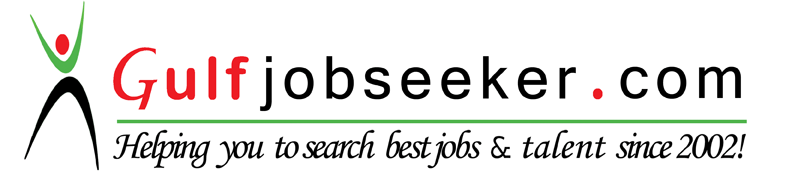 